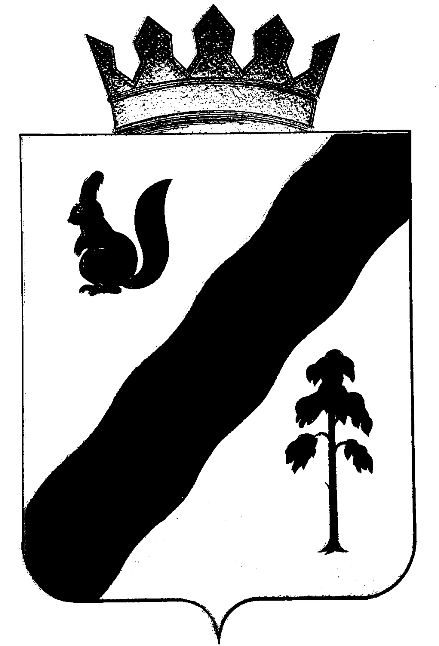 ПОСТАНОВЛЕНИЕАДМИНИСТРАЦИИ ГАЙНСКОГО МУНИЦИПАЛЬНОГО ОКРУГАПЕРМСКОГО КРАЯО внесении изменений в Устав муниципального бюджетного общеобразовательного учреждения«Кебратская основная общеобразовательная школа», утвержденный  постановлением администрации Гайнского муниципального района от 14.08.2018 № 386-245-01-08                В целях приведения учредительных документов в соответствие с требованиями законодательства, в связи с закрытием группы кратковременного пребывания, администрация Гайнского муниципального округа ПОСТАНОВЛЯЕТ:Внести в Устав муниципального бюджетного общеобразовательного учреждения «Кебратская основная общеобразовательная школа», утвержденного постановлением администрации Гайнского района от 14.08.2018 № 386-245-01-08 « Об утверждении Устава муниципального бюджетного общеобразовательного учреждения «Кебратская основная общеобразовательная школа» следующие изменения:   Абзац 6 пункта 1.1 Устава  изложить в следующей редакции:           « Образовательная  деятельность  осуществляется  по  адресам:             619665  Пермский  края,  Гайнский  район, п. Кебраты,  ул. Пионерская, 19;           619665  Пермский  края,  Гайнский  район, п. Кебраты,  ул. Пионерская, 19а.»      1.2. Пункт 1.9 Устава изложить в следующей редакции: «Учреждение имеет:           - структурное  подразделение  детский  сад  «Солнышко» муниципального бюджетного общеобразовательного учреждения «Кебратская основная общеобразовательная школа» (сокращенное наименование: структурное подразделение «Детский  сад  «Солнышко») расположено   по адресу:  619665  Пермский  край,  Гайнский  район,  п. Кебраты,  ул.Пионерская, 19а .  Структурное подразделение действует на основании Устава Учреждения и положения о структурном подразделении, утвержденного в порядке, установленном Уставом образовательной организации.     Структурное подразделение обеспечивает осуществление образовательной деятельности с учетом уровня, вида и направленности реализуемых образовательных программ, формы обучения и режима пребывания обучающихся.»Из пункта 3.3.1 Устава исключить слова «…и дошкольной группе»Уполномочить и.о.директора МБОУ «Кебратская ООШ» Кузнецову Ингу Ипполитовну на проведение процедуры регистрации изменений в Устав муниципального бюджетного общеобразовательного учреждения «Кебратская основная общеобразовательная школа» в регистрирующем органе.Настоящее постановление вступает в силу с момента подписания. Подлежит размещению на официальном сайте Гайнского муниципального округа.  Глава муниципального округа - глава администрации Гайнского муниципального округа                                           Е.Г.Шалгинских                                                            29.06.2022№486